                                    PÅMELDINGSBLANKETT TIL                         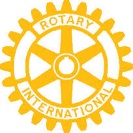 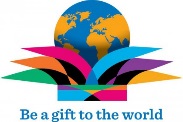   INTRODUKSJONSSEMINARSend påmeldingsblanketten på e-post til Rotaryakademiet til Leif Agnar Ellevset leif@ellevset.no.  Siste frist for påmelding til seminarene er 3 dager før arrangementsdato.Betaling av seminaravgift på kr. 250.- skjer direkte til Rotary Distrikt 2310,Distriktøkonom Christian Borgen, Bærums Verk RK, 1352 Kolsås. Merk innbetalingen RA og skriv navnet på stedet  der det arrangeres, for eksempel RA Oslo, RA Asker eller RA Hønefoss. Betaling av seminaravgift skjer før seminaret til kontonr. 5082.08.15618.FornavnEtternavnKlubbVerv i klubbenMobiltlf.Epost